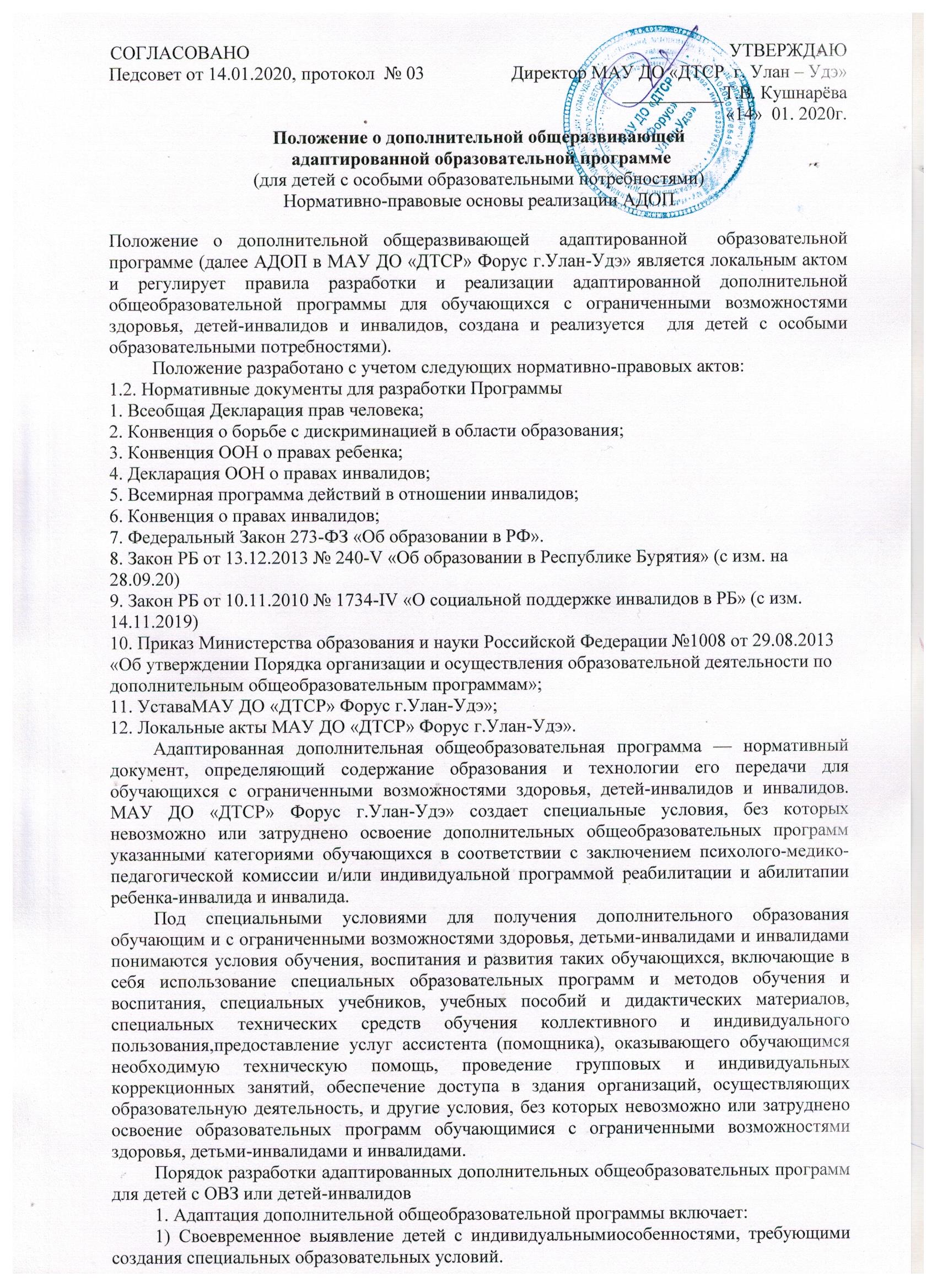 2) Определение особенностей организации образовательной деятельности в соответствии с индивидуальными особенностями каждого ребенка, структурой нарушения развития и степенью его выраженности.3) Составление индивидуально-тематического планирования: обеспечение дифференцированных условий (оптимальный режим учебных нагрузок, вариативные формы получения образования и специализированной помощи) в соответствии с рекомендациями психолого-медико-педагогической комиссии; составление педагогами индивидуальных планов занятий с учетом особенностей каждого ребенка - обеспечение здоровье сберегающих условий. 4) Реализация системы мероприятий социальной адаптации детей с ОВЗ. 5) Оказание консультативной и методической помощи родителям. Структура АДОП представлена в приложении 1. 2. Организационно-управленческой формой сопровождения образовательной деятельности является психолого-педагогический консилиум. Адаптация дополнительной общеобразовательной программы происходит с участием специалистов психолого-педагогического консилиума по заявлению родителей (законных представителей) ребенка. К заявлению родитель (законный представитель) прилагает заключение ПММК и /или ИПРА ребенка-инвалида, инвалида. Алгоритм адаптации программы представлен в приложении 2. 3. Адаптированная дополнительная общеобразовательная программа утверждается директором МАУ ДО «ДТСР» Форус г.Улан-Удэ»4. Составитель адаптированной программы самостоятельно: - определяет перечень изучаемых тем, понятий с учетом цели и задач программы, раскрывает содержание разделов, тем, обозначенных в программе, сроки освоения программы; - конкретизирует и детализирует темы; - устанавливает последовательность изучения материала; - распределяет материал по этапам и периодам изучения; - распределяет время, отведенное на изучение, между разделами и темами по их дидактической значимости, а также исходя из материально-технических ресурсов образовательной организации; - конкретизирует планируемые результаты освоения адаптированной программы дополнительного образования - выбирает, исходя из задач развития, воспитания и образования, методики и технологии и мониторинг достижения планируемых результатов. 5. При адаптации программы дополнительного образования для детей с ОВЗ необходимо учесть особенности и возможности направленности программ дополнительного образования детей для раскрытия творческого потенциала, формирования социальных и жизненных компетенций детей с ограниченными возможностями здоровья и детей-инвалидов. 6. АДОП хранится в МАУ ДО «ДТСР» Форус г.Улан-Удэ» до замены новыми. Приложение 1.Структура дополнительной общеобразовательной программы. 1. Титульный лист программы (наименование образовательной организации, гриф утверждения программы с указанием ФИО руководителя* даты, название программы, адресат программы, срок реализации, ФИО разработчика (об), город и год разработки. 2. Комплекса основных характеристик программы: 2. 1. Пояснительная записка раскрывает направленность программы, актуальность программы, адресат программы, объем программы — общее количество учебных часов, запланированных на весь период обучения, необходимых для освоения программы, формы обучения, срок освоения программы, режим занятий - периодичность и продолжительность занятий. 2.2. Цель и задачи программы. 2.3. Содержание программы: учебно-тематический план - оформляется в виде таблицы, которая включает перечень разделов, тем: - количество часов по каждой теме с разбивкой их на теоретические и практические виды занятий. Итоговое количество часов в год зависит от количества занятий в неделю и их продолжительности. Формула расчета годового количества часов: количество часов в неделю умножается на продолжительность учебного года, которая составляет 34 недели.В учебно-тематическом плане необходимо закладывать часы: - на комплектование группы первого года обучения; - на вводное занятие (введение в программу); - концертную, выставочную или соревновательную деятельность; - мероприятия воспитывающего и познавательного характера; - итоговое занятие, отчетное мероприятие. Расчет количества часов в учебно-тематическом плане ведется на одного обучающегося (группа индивидуального обучения). 2.4. Планируемые результаты — совокупность знаний, умений, навыков, личностных качеств, компетенций, личностных, мета предметных и предметных результатов, приобретаемых учащимися при освоении программы по ее завершении, формулируются с учетом цели и содержания программы. 3. Комплекс организационно-педагогических условий: 3.1. Календарный учебный график определяет количество учебных недель и количество учебных дней, даты начала и окончания учебных периодов/этапов. 3.2. Условия реализации программы - помещения, площадки, оборудование, приборы, информационные ресурсы. 3.3. Формы аттестации - разрабатываются индивидуально для определения результативности усвоения образовательной программы, отражают цели и задачи программы (творческая работа, проект, выставка, конкурс, фестиваль художественно-прикладного творчества, отчетные выставки, отчетные концерты, открытые уроки, вернисажи и т.д.). 3.4. Методические материалы — обеспечение программы методическими видами продукции, рекомендации по проведению лабораторных и практических работ, дидактический и лекционный материалы, наглядные пособия и т.д. 4. Список литературы включает основную и дополнительную учебную литературуПриложение 2. Алгоритм действий по адаптации программы дополнительного образования детей с ОВЗ и детей-инвалидов. Сформулировать цели адаптированной программы дополнительного образования детей с учетом целей развития обучающихся с особыми образовательными потребностями. Определить целевую аудиторию программы (категории с нарушениями зрения, слуха, интеллекта, опорно-двигательного аппарата, с расстройствами аутистического спектра и др.) Познакомиться с характеристикой обучающихся, определить их возможности в освоении программы, познакомиться с рекомендациями ПМПК и с индивидуальной программой реабилитации и абилитапии, получить консультацию у специалистов ПМПК. Педагогу дополнительного образования следует опираться на сильные стороны обучающихся, создавать возможность продвижения по индивидуальной траектории, которая соответствует зоне их ближайшего развития.Прописать образовательные результаты освоения программы дополнительного образования: «ребенок научится», «ребенок получит возможность» и т.д.Прописать краткое содержание программы, составив перечень тем и отдельных вопросов, составить учебно-тематический план с учетом особенностей детей с ОВЗ.Составить перечень дидактического, справочного материала, информационных ресурсов.Определить средства контроля освоения обучающимися, при необходимости адаптированные средства контроля. Согласовать содержание программы на психолого-педагогическом консилиуме с учетом мнения родителей, привести в соответствие с индивидуальным образовательным планом для обучающегося.Представить программу дополнительного образования детей на утверждение педагогическому совету образовательной организации, на утверждение директору.Использовать программу дополнительного образования детей после приказа о ее утверждении. Условия адаптации программ для различных категорий детей с ОВЗ. Условия получения образования и адаптации программ дополнительного образования для слепых и слабовидящих детей наличие тактильно-осязательных, зрительных, звуковых ориентиров, обозначающих маршруты следования в образовательном пространстве предупреждающих о препятствиях на пути следования (лестничный пролет, дверь, порог и др.), облегчающих самостоятельную и безопасную пространственную ориентировку в пространстве образовательной организации и повышающих мобильность обучающихся слабовидящих и слепых детей обеспечение стабильности предметно-пространственной среды образовательной организации, создание безопасной среды для свободного самостоятельного передвижения слабовидящих и слепых детей в образовательной организации обеспечение соответствия образовательной среды офтальмо-гигиеническим требованиям, разработанным для слепых детей с остаточным зрением (возможность пользоваться индивидуальным источником света)организации учебного пространства должны использоваться матовые поверхности; на окнах должны быть жалюзи, позволяющие регулировать световой поток, информация должна быть доступна детям с нарушенным зрением и др. Адаптация программ дополнительного образования для слепых и слабовидящих детей подразумевает следующее: учет компенсаторной функции речи, слуховой и тактильной памяти (для тотально слепых) подбор зрительного материала с учетом рекомендуемой врачом нагрузки на зрение и с учетом степени нарушения зрения (для слабовидящих) подбор слухового материала с учетом недостаточности чувственного опыта подбор материала с учетом особенностей восприятия ребенка учет особенностей личностной сферы и малого опыта социального взаимодействия у детей с нарушениями зрения использование специальных возможностей операционной системы: увеличенные шрифты и курсор, экранная лупа, экранная клавиатура с увеличенными буквами, звуковое описание (для слабовидящих) использование специального оборудования (брайлевский дисплей, брайлевская клавиатура (для слепых), клавиатура с увеличенными буквами) использование музыкальных инструментов, в том числе подключаемых к компьютеру, в курсах музыкального дополнительного образования использование специальных деталей, блоков в курсах, связанных с конструкторской деятельностью Условия получении образования и адаптации программ дополнительного образования обучающихся с нарушениями опорно-двигательного аппарата (НОДА)занятия в малых группах, включение в социальную активность с другими детьми на массовых мероприятиях предоставление необходимых технических средств с учетом индивидуальных особенностей ученика с НОДА обеспечение особой пространственном и временной организации образовательной среды предоставление различных видов дозированной помощи; - наглядно-действенный характер содержания обучения и упрощение системы учебно-познавательных задач, решаемых в процессе образования; - специальная помощь в развитии возможностей вербальной и не вербальной коммуникации адаптация предлагаемого ребенку текстового материала (увеличение шрифта, обозначение цветом и т.п.) возможность перерывов во время занятий для проведения необходимых медико-профилактических процедур; соблюдение максимально допустимого уровня нагрузок соблюдение комфортного режима образования в том числе ортопедического режимасоздание благоприятной ситуации для развития возможностей ребенка справляться с тревогой, усталостью, пресыщением и перевозбуждением; обеспечение обстановки сенсорного и эмоционального комфорта (внимательное отношение, ровный и теплый тон голоса педогога) Условия получения образования и адаптации программ дополнительного образования обучающихся с нарушением слуха предоставление необходимых технических средств с учетом индивидуальных особенностей ученика с нарушением слуха для облегчения понимания изучаемого материалы использовать слова, обозначаю щи ми конкретные предметы, несколько груд нее дети овладевают словами, обозначающими действия, качества, признаки, еще труднее со словами с абстрактным и переносным смысломрасположение обучающегося в помещении, гак чтобы было освещено лицо говорящею и фон за нимиспользование современной электроакустической, в том числе звукоусиливающей аппаратуры, а также аппаратуры, позволяющей лучше видеть происходящее на расстоянии (проецирование на большой экран)регулирование уровня шума наличие текстовой информации, представленной в виде печатных текстов или электронных носителей рабочее место ребенка должно занимать такое положение, чтобы ребенок мог видеть лицо педагога рабочее место ребенка должно быть хорошо освещено к ситуациях предъявления незнакомых слов, терминов, необходимости дополнительной индивидуальной помощи со стороны педагога изучаемая информация должна транслироваться на экран педагог в речи подбирает принятую учеником громкость (либо говорить более громко и четко, либо снижает высоту голоса, если поскольку ученик не в силе воспринимать на слух высокие частоты)педагог говорит так, чтобы ребенок мог следить за губами педагога. Условия получения образования и адаптации программ дополнительного образования обучающихся с расстройствами аутистического спектра (РАС) использовать информационные технологии, нестандартные способы и методы подачи содержанияотсутствие жестких временных рамок позволяет изучать материал в темпе и объеме, который доступен ребенку. сохранение привычного средового уровня, позволяет находиться в комфортных условиях коммуникация происходит дозировано, без форсирования и с сохранением дистанциивозможность чередования сложных и легких заданий объемное задание разбивается на более мелкие части, можно задать последовательную индивидуальную подачу материала, не нарушая стереотипа поведения в рамках занятия и не создавая трудностей в работе с учебными материалами формирование учебного и временного стереотипа: у ученика должно быть четко обозначенное время занятия, план занятия, позволяет ребенку отслеживать выполненные задания; в дистанционной форме можно предупредить ребенка заранее о предстоящем занятии дозированное введение новизныпри невозможности формирования графических навыков и невозможности вербального взаимодействии использовать альтернативные средства коммуникации для обеспечения обратной связи. Для всех категорий детей с ОВЗ сложность и объем учебного материала может быть уменьшен и облегчен от достаточно простых задач постепенно переходят к более сложным, систематически повторяя и закрепляя учебный материал, приобретенные навыки и умения.